MATEMATIKA,  SLOVENŠČINA in ŠPORTV karo zvezek napiši VAJA, ne pozabi na datum. Prepiši 3.,4.,5.,6. in 7 besedilno nalogo in jih reši. Za prvo in drugo nalogo v karo zvezek napiši le račune in odgovore. Vmes si vzemi čas za telovadbo (minuta za zdravje).Spodaj imaš tudi rešitve besedilnih nalog. Račun je lahko drugačen, odgovor mora biti pa isti. Če boš goljufal, boš v svojo škodo. Saj veš, če samo prepišeš, se nič ne naučiš NALOGAIvo je imel 6 bankovcev po 5 evrov in še 20 evrov. Breda je imela 4 bankovce po 5 evrov in še 30 evrov.Kdo je imel več denarja? Koliko denarja sta imela Ivo in Breda skupaj? Iz skupnega denarja sta kupila 2 loparja za badminton in plačala s tremi bankovci po 10 evrov.Koliko denarja jima je še ostalo?Ivo in Breda sta kupila še dve košarkarski žogi. Vsaka žoga stane 10 evrov. Koliko denarja jima je ostalo?Ali lahko za preostali denar kupita 2 loparja za badminton in1 košarkarsko žogo?NALOGA  V knjigarni so imeli na policah zložene šolske potrebščine. Na 1. polici je bilo 8 škatel, v vsaki škatli po 10 barvic.Na 2. polici je bilo 7 zavitkov, v vsakem po 6 zvezkov. Na 3. polici je bilo 9 kozarcev, v vsakem po 5 svinčnikov.Na 4. polici je bilo v škatli 36 radirk.Koliko je bilo vseh zvezkov?Koliko je bilo vseh svinčnikov?Koliko je  bilo vseh barvic?Radirke so razdelili v 4 manjše škatle. Koliko radirk je bilo v vsaki manjši škatli?	Ali lahko izračunaš, koliko knjig je bilo na polici?     DA      NEUtemelji odgovor.NALOGAV pekarni so imeli na dveh policah po tri košare. V vsaki košari je bilo 5 rogljičkov. Koliko rogljičkov bodo lahko prodali?NALOGA V dveh vrstah je po 5 otrok. Vsak otrok drži v roki  2 balona. Koliko je vseh balonov skupaj? NALOGANa  steni visita dve sliki. Na vsaki sliki so 4 muce. Koliko tačk imajo vse muce skupaj?NALOGANa polici v shrambi je bilo 97 jabolk. Otroci so jih nekaj pojedli, sedaj je na polici še 79 jabolk. Koliko jabolk so pojedli otroci? NALOGAKmet je s polja pripeljal 57 buč. Nahranil je svinje in ostalo mu je 39 buč. Koliko buč so pojedle svinje?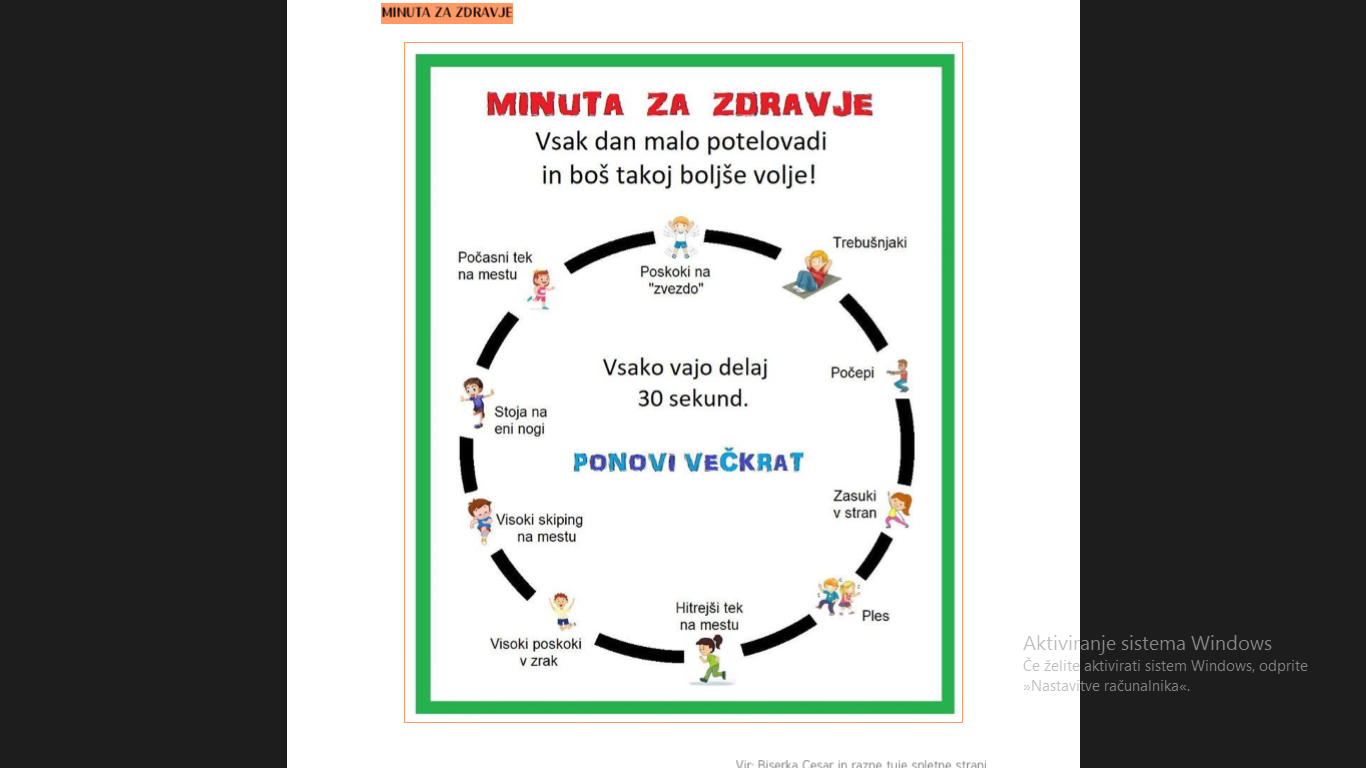 BESEDILNE NALOGE_REŠITVENALOGAIvo je imel 6 bankovcev po 5 evrov in še 20 evrov. Breda je imela 4 bankovce po 5 evrov in še 30 evrov.Kdo je imel več denarja? Račun: 6 . 5 EVR +  20EVR =  50 EVR        =        4. 5EVR + 30EVR = 50 EVROdgovor: Imela sta enako denarja.Koliko denarja sta imela Ivo in Breda skupaj? Račun: 50EVR  + 50 EVR = 100 EVROdgovor: Ivo in Breda sta imela skupaj 100 evrov.Iz skupnega denarja sta kupila 2 loparja za badminton in plačala s tremi bankovci po 10 evrov.Koliko denarja jima je še ostalo?Račun: 100 EVR – 3 . 10 EVR = 70 EVROdgovor:  Ostalo jima je 70 evrov.Ivo in Breda sta kupila še dve košarkarski žogi. Vsaka žoga stane 10 evrov. Koliko denarja jima je ostalo?Račun: 70 EVR - 20 EVR = 50 EVROdgovor:  Ostalo jima je 50 evrov.Ali lahko za preostali denar kupita 2 loparja za badminton in1 košarkarsko žogo?Račun: 50 EVR - 30 EVR - 10 EVR = 10 EVROdgovor:  Za ostali denar lahko kupita še dva loparja in eno žogo.NALOGA  V knjigarni so imeli na policah zložene šolske potrebščine. Na 1. polici je bilo 8 škatel, v vsaki škatli po 10 barvic.Na 2. polici je bilo 7 zavitkov, v vsakem po 6 zvezkov. Na 3. polici je bilo 9 kozarcev, v vsakem po 5 svinčnikov.Na 4. polici je bilo v škatli 36 radirk.Koliko je bilo vseh zvezkov?Račun: 7 . 6 = 42Odgovor: Vseh zvezkov je bilo 42.Koliko je bilo vseh svinčnikov?Račun: 9 . 5 = 45Odgovor: Vseh svinčnikov je bilo 45.Koliko je  bilo vseh barvic?Račun: 8 . 10 = 80Odgovor: Vseh barvic je bilo 80.Radirke so razdelili v 4 manjše škatle. Koliko radirk je bilo v vsaki manjši škatli?Račun: 36 : 4 = 9Odgovor: V vsaki manjši škatli je bilo 9 radirk.Ali lahko izračunaš, koliko knjig je bilo na polici?     DA      NEUtemelji odgovor. Ni podatkov o knjigah.NALOGAV pekarni so imeli na dveh policah po tri košare. V vsaki košari je bilo 5 rogljičkov. Koliko rogljičkov bodo lahko prodali?Račun: 2 . 3 = 6 (košare)                                6 . 5 = 30Odgovor:  Prodali bodo lahko 30 rogljičkov.NALOGA V dveh vrstah je po 5 otrok. Vsak otrok drži v roki  2 balona. Koliko je vseh balonov skupaj? Račun:  2 . 5 = 10   (št. otrok)         	     10 . 2 = 20Odgovor:  Vseh balonov je 20.NALOGANa  steni visita dve sliki. Na vsaki sliki so 4 muce. Koliko tačk imajo vse muce skupaj?Račun: 2 . 4 = 8   (št. muck)                     4 . 8 = 32Odgovor: Vse muce imajo skupaj 8 tačk.NALOGANa polici v shrambi je bilo 97 jabolk. Otroci so jih nekaj pojedli, sedaj je na polici še 79 jabolk. Koliko jabolk so pojedli otroci?Račun: 97 -            = 79Odgovor: Otroci so pojedli 18 jabolk. NALOGAKmet je s polja pripeljal 57 buč. Nahranil je svinje in ostalo mu je 39 buč. Koliko buč so pojedle svinje?Račun: 57 -            = 39Odgovor:  Svinje so pojedle 18 buč.